REPUBLIKA HRVATSKA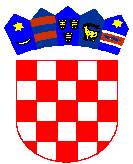 VUKOVARSKO-SRIJEMSKA ŽUPANIJA                     GRAD ILOKPovjerenstvo za provedbu postupka oglasaKLASA: 110-03/19-01/08URBROJ: 2196/02-05-19-22Ilok, 27. lipnja 2019. godineNa temelju Oglasa Grada Iloka za prijam u službu na radno mjesto projekt asistent/ica projekta ZAŽELI – 1 izvršitelj/ica na određeno vrijeme do 31. svibnja 2020. god. u Upravni odjel za financije i komunalno gospodarstvo Grada Iloka (od 03. lipnja 2019. god.) koji je objavljen 05. lipnja 2019. godine na oglasnoj ploči i web stranici Hrvatskog zavoda za zapošljavanje, te oglasnoj ploči i web stranici Grada Iloka, i članka 2. Odluke o imenovanju povjerenstva, povjerenstvo za provedbu postupka natječaja objavljuje POZIV NA PRETHODNU PROVJERU ZNANJA I SPOSOBNOSTI, TE INTERVJUZA RADNO MJESTO projekt asistent/ica projekta ZAŽELI – 1 izvršitelj/ica na određeno vrijeme do 31. svibnja 2020. god.Za kandidate prijavljene na oglas za prijam čije su prijave potpune i pravodobne te koje ispunjavaju formalne uvjete natječaja provest će se testiranje prethodne provjere znanja i sposobnosti.POPIS OSOBA KOJE ISPUNJAVAJU FORMALNE UVJETE NATJEČAJA:Martina Vražić, M. Gupca 85, 32236 IlokDobošević Marija, M. Gupca 85, 32236 IlokDragović Slobodan, Dr.F.Tuđmana 58, 32236 IlokPalinkaš Ana, Osječka 52, 32234 ŠarengradLjerka Ana Bukvić, Kralja Tomislava 83, 32236 IlokProkopec Marija, Hrvatskih branitelja 48, 32235 BapskaDina Blažević, S. Radića 78, 32235 BapskaTomislav Prgić, Braće Radića 67A, 32282 RetkovciNataša Čelovski Vranković, I.G.Kovačića 101, 32236 IlokHrvojka Leško, Grada Vukovara 47, 32235 Bapska Stjepan Kovač, Hrvatskih branitelja 19, 32235 BapskaPrethodna provjera znanja i sposobnosti provest će se 02. srpnja 2019. god. (utorak) u 9,00 sati u Gradskoj vijećnici na adresi Grada Iloka, Trg Nikole Iločkog 13, Ilok.Izvori za provedbu testiranja nalaze se na web stranici  Grada.Intervju se provodi samo s kandidatima koji su ostvarili najmanje 50% na provedenom pisanom testiranju.Smatra se da je kandidat, koji nije pristupio prethodnoj provjeri znanja i sposobnosti, povukao prijavu na natječaj. Na prethodnu provjeru znanja i sposobnosti ponijeti osobnu iskaznicu i kemijsku olovku.Povjerenstvo za provedbu postupka oglasa